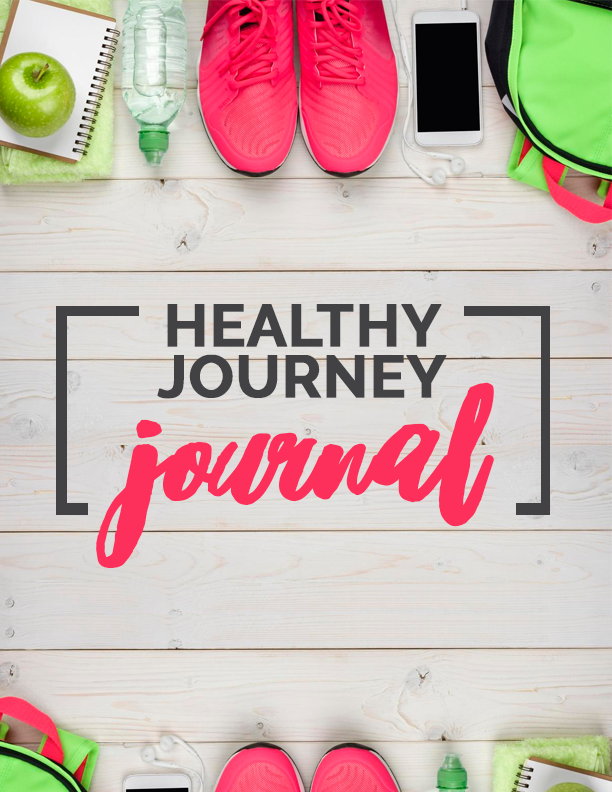 Weekly Health ReflectionsWeek Beginning:  _________________________Gratitude from Last Week’s Progress: ___________________________________________________________________________________________________________________________________________________________________________________________________________________________________________________________________________________Goals for this Week____________________________________________________________________________________________________________________________________________________________________________________________________________________________________________________________________________________________________________________________________________________________________________________________________________________________________________________________________________________________________________________________________________________________________________________________________________________________________________________________________________________________________________________________________________________________________________________________________________________________________________________________________________________________________________________________________________________________________________________________________________________________________________________________________________________________________________________________________________________________________________________________________________________________________________________________________________________________________________________________________________________________________________________________________________________________________________________________________________________________________________________________________________________________________________________________________Self-Love ActionsHealthy MealsSunday ReflectionsHow I felt about my healthy journey today…Sunday’s Mantra: My health matters to me. I treat my physical and mental wellbeing as a top priority.Monday ReflectionsHow I felt about my healthy journey today…Monday’s Mantra: I focus on getting enough rest, 
eating nutritious food, and engaging in physical activity.Tuesday ReflectionsHow I felt about my healthy journey today…Tuesday’s Mantra: Today, I continue to embrace the value of 
maintaining good health. Wednesday ReflectionsHow I felt about my healthy journey today…Wednesday’s Mantra: I allow my body to receive enough rest and exercise. Thursday ReflectionsHow I felt about my healthy journey today…Thursday’s Mantra: The more I take care of myself, the better I feel.Friday ReflectionsHow I felt about my healthy journey today…Friday’s Mantra: My body is healthy and strong. I maintain my strength with a healthy lifestyle. Saturday ReflectionsHow I felt about my healthy journey today…Saturday’s Mantra: I take the time to connect to that deeper place. It allows me to have true peace and accept myself as I am.Sunday____________________________________________________________________________________________________________________________________________________________________________________________________________________________________________________________________________________________________________________________________________________Monday____________________________________________________________________________________________________________________________________________________________________________________________________________________________________________________________________________________________________________________________________________________Tuesday____________________________________________________________________________________________________________________________________________________________________________________________________________________________________________________________________________________________________________________________________________________Wednesday____________________________________________________________________________________________________________________________________________________________________________________________________________________________________________________________________________________________________________________________________________________Thursday____________________________________________________________________________________________________________________________________________________________________________________________________________________________________________________________________________________________________________________________________________________Friday____________________________________________________________________________________________________________________________________________________________________________________________________________________________________________________________________________________________________________________________________________________Saturday____________________________________________________________________________________________________________________________________________________________________________________________________________________________________________________________________________________________________________________________________________________BreakfastLunchDinnerSnacksSunday________________________________________________________________________________________________________________________________________________________________________________________________________________________________________________________________Monday________________________________________________________________________________________________________________________________________________________________________________________________________________________________________________________________Tuesday________________________________________________________________________________________________________________________________________________________________________________________________________________________________________________________________Wednesday________________________________________________________________________________________________________________________________________________________________________________________________________________________________________________________________Thursday________________________________________________________________________________________________________________________________________________________________________________________________________________________________________________________________Friday________________________________________________________________________________________________________________________________________________________________________________________________________________________________________________________________Saturday________________________________________________________________________________________________________________________________________________________________________________________________________________________________________________________________